CreeksideRising SophomoreCourse RegistrationYour Counselor’s OfficeMs. Sherry Romeo | Registrar Ms. Amy Kennair | Last Names (A-Chr) Ms. Diana Lucas | Last Names (Chu-God)Ms. Leandra Doane | Last Names (Goe-Lamb) Ms. Jennifer Fornera | Last Names (Lambe-Palo)Ms. Ashley Bunnell | Last Names (Pals-Sloa)Ms. Jenna Adair | Last Names (Sloc-Z)Students are welcome to have their parents on the phone during the registration. Please bring your signed and completed elective form.Appointment Information(English Class)February 10 Lovell- 1,2,4 No ELA Class (3)february 13Ludwick- all classesfebruary 14Billingsley- 1,2,5,6february 16Peterson- all classesFebruary 17Hazelbach-all classes Make ups-3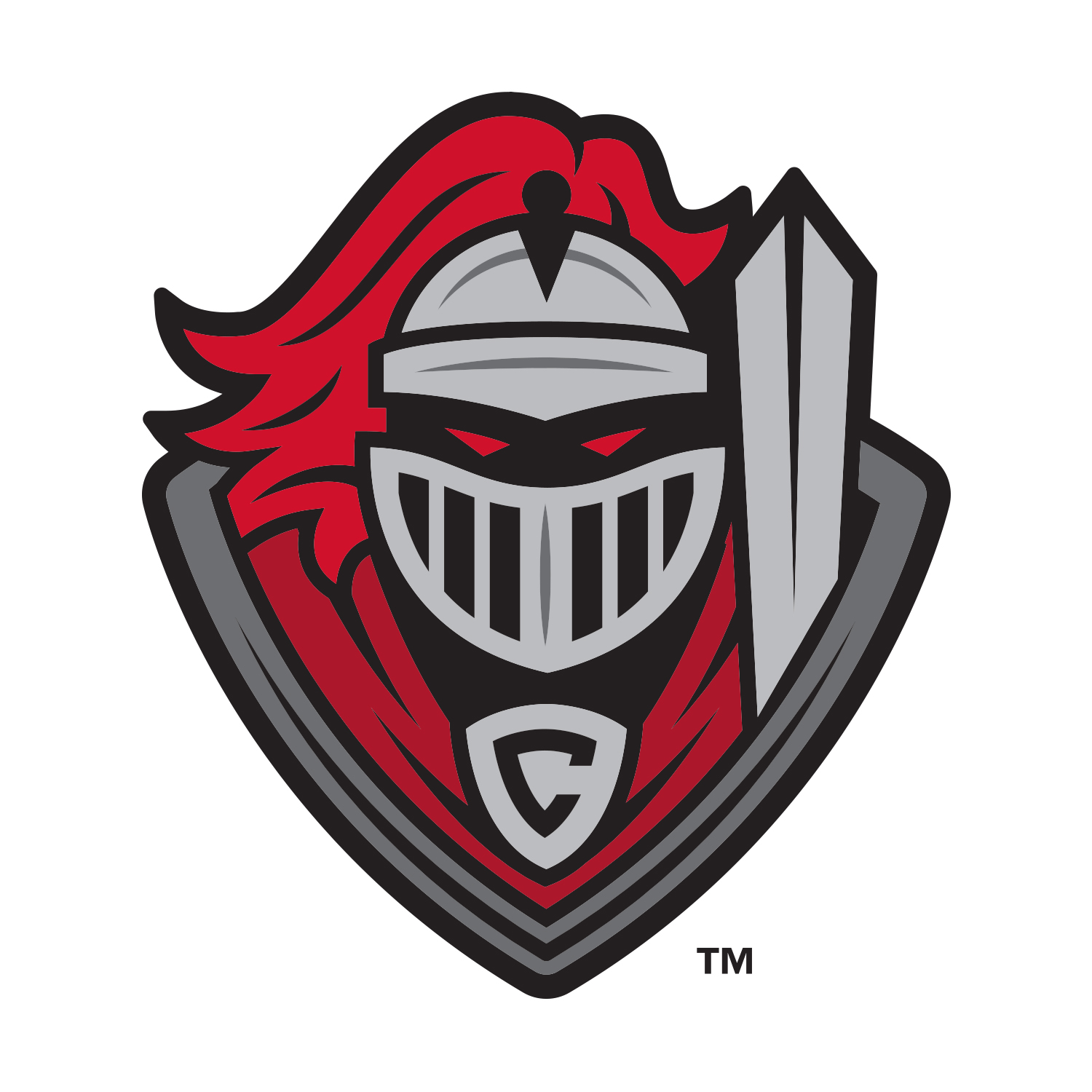 